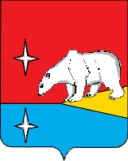 АДМИНИСТРАЦИЯ ГОРОДСКОГО ОКРУГА ЭГВЕКИНОТР А С П О Р Я Ж Е Н И ЕОб определении перечня населенных пунктов городского округа Эгвекинот, нуждающихся в обеспечении общественными банямиВ целях реализации муниципальной программы «Содержание, развитие и ремонт инфраструктуры городского округа Эгвекинот», утвержденной постановлением Администрации городского округа Эгвекинот от 29 декабря 2021 г. № 661-па, и улучшения санитарно-эпидемиологической обстановки в городском округе Эгвекинот:1. Определить следующий перечень населенных пунктов городского округа Эгвекинот, нуждающихся в обеспечении общественными банями: с. Амгуэма, с. Конергино, с. Нутэпэльмен, с. Рыркайпий.2. Настоящее распоряжение подлежит размещению на официальном сайте Администрации городского округа Эгвекинот в информационно-телекоммуникационной сети «Интернет».3. Настоящее распоряжение вступает в силу с момента его подписания и распространяет свое действие на правоотношения, возникшие с 1 декабря 2023 года.4. Контроль за исполнением настоящего распоряжения возложить на заместителя Главы Администрации городского округа Эгвекинот по вопросам промышленности и жилищно-коммунального хозяйства Кириленко Р.А.Глава Администрации                                                                                      Н.М. Зеленская от 14 февраля 2024 г.                                         № 57 - рап. Эгвекинот 